グラウンド・ゴルフ大会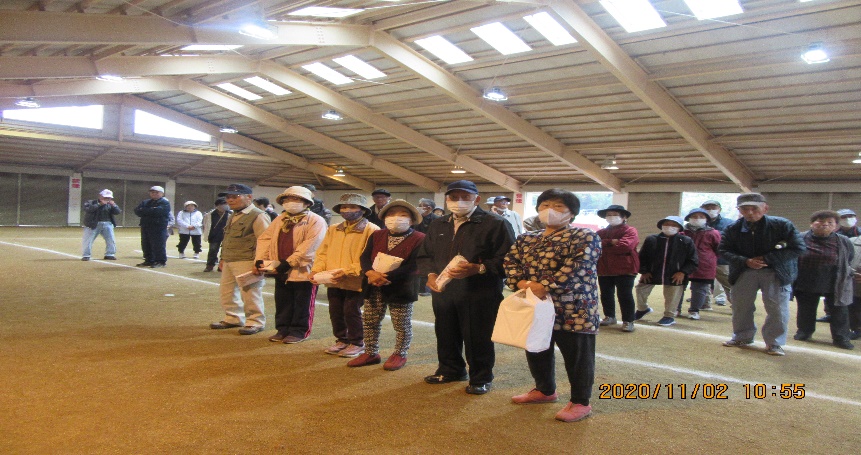 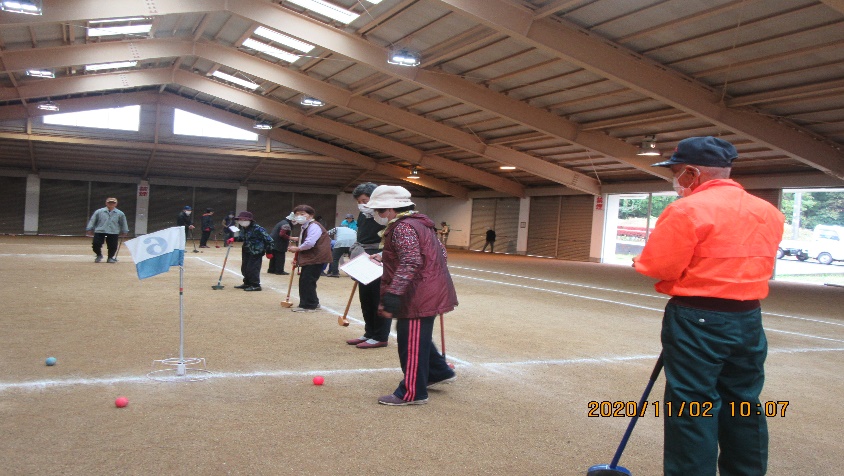 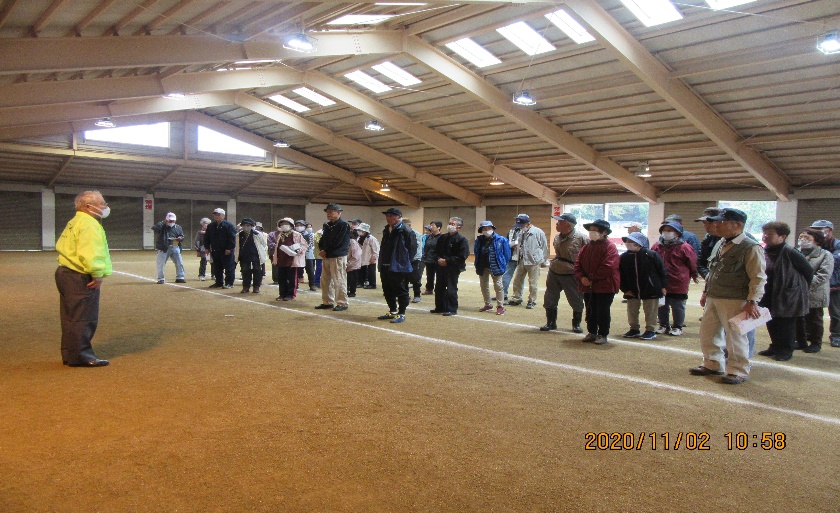 健康教室（認知症等教室）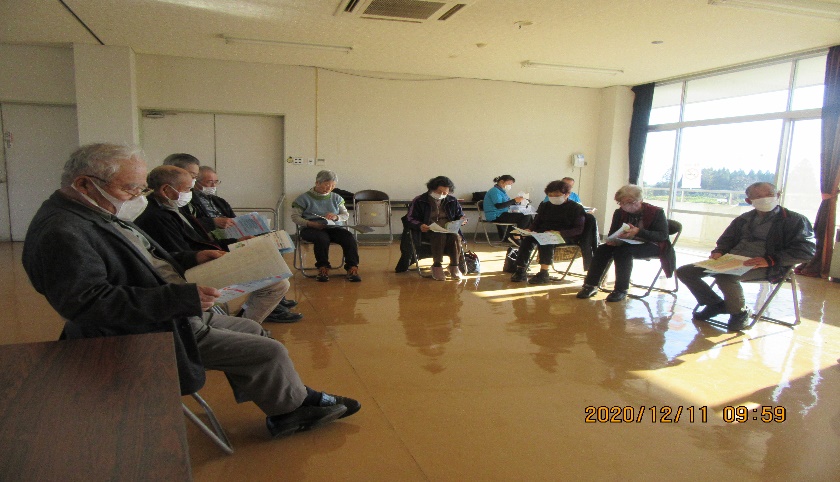 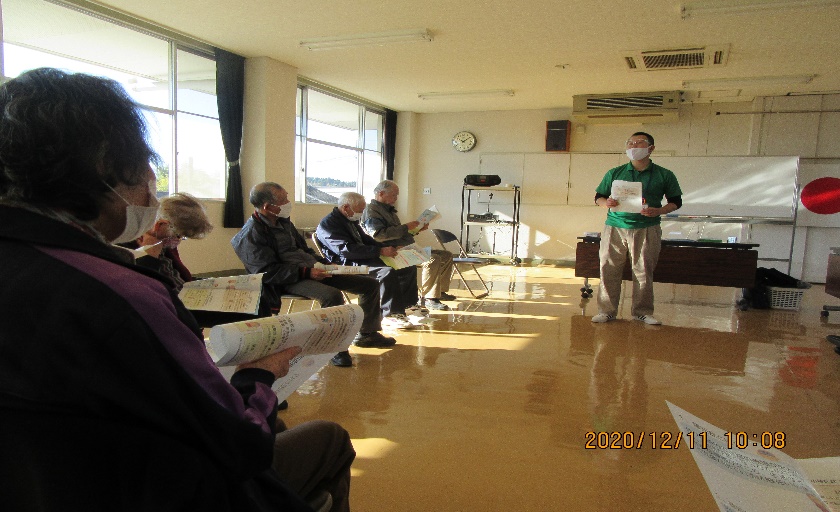 